Publicado en Barcelona el 22/09/2017 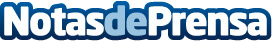 El Hotel Reding Croma apuesta por los colores de otoño para viajar por BarcelonaLa ciudad de Barcelona es uno de los lugares más visitados del mundo, y normalmente se sitúa entre las cinco ciudades con más demanda de turismo globalDatos de contacto:e-deon.netComunicación · Diseño · Marketing931929647Nota de prensa publicada en: https://www.notasdeprensa.es/el-hotel-reding-croma-apuesta-por-los-colores-de-otono-para-viajar-por-barcelona Categorias: Viaje http://www.notasdeprensa.es